Коршак Л.І., класны кіраўнік 3 класаІНТЭЛЕКТУАЛЬНАЯ ГУЛЬНЯ «З ЛЮБОЎЮ ДА РОДНАГА СЛОВА»Мэта:фарміраванне цікавасці да беларускай мовы і літаратурыЗадачы:  праверыць і пашырыць веды пра родны край, беларускую мову і літаратуру; развіваць слоўнікавы запас; садзейнічаць развіццю ўважлівасці, хуткасці, актыўнасці, адказнасці за свой выбар; выхоўваць пачуццё калектывізму, сяброўства, павагі да сапернікаАбсталяванне: карткі з заданнямі, мяч, жэтоны, мяшэчакХод мерапрыемстваІ. Арганізацыйны момант.ІІ. Паведамленне тэмы і мэты.	(Верш чытаюць вучні.)Француз па-французску,Па-польску палякГавораць з маленства,А я, мама, як?Замежную мовуЯ ў садзе вучу,А на беларускай –Не ўмею, маўчу.Чаму, адкажы мне,Ты, тата і дзедНе размаўлялі На роднай нідзе?Я рускую мовуЛюблю і вучуІ нашу таксамаЯ ведаць хачу.Буквар беларускіПрашу мне купіць,І родную мовуПачну я вучыць.- Дзеці, сёння мы зробім падарожжа па неабсяжнай краіне Мовазнавіі, уладарка якой – каралева Беларуская Мова. Каралева 	Мова павінна была прыйсці да нас на мерапыемства, але яе схапілі злыя людзі. Яны кажуць, што нам, беларусам, не патрэбна мова, і мы яе не ведаем. І зараз лёс нашай мовы залежыць ад вас, мае сябры. Дапаможам мове? Сёння мы правядзём інтэлектуальную гульню. Паглядзім, хто лепш ведае казкі, назвы птушак, умее адгадваць загадкі, перакладаць словы.На дошцы вы бачыце звычайны, на першы погляд, квадрат, але гэта не так. Наш квадрат – чароўны, ён складаецца з 9 маленькіх квадрацікаў, у якіх змешчаны розныя заданні. Вы павінны выканаць іх і даказаць  людзям, што мы, беларусы, любім і ведаем сваю мову. Вы згодны са мной?У нашай гульні ўдзельнічаюць дзве каманды: каманда “Сказ”і каманда “Слова”, за правільныя  адказы каманды будуць атрымоўваць жэтоны.А зараз каманда “Слова” павітае каманду “Сказ”.-Не паражэнне, а перамогу ў гэты разЖадаем мы камандзе “Сказ”.-Зараз каманда “Сказ” павітае каманду “Слова”.-Прывітанне ўжо гатоваДля дзяцей з каманды “Слова”.Дзень добры, моцны мой сапернік!Да перамогі – шлях цяжкі.Хай дапаможа нам Капернік!А вам – уласныя мазгі!-А цяпер пачнём. Пойдзем да дошкі і адкрыем першы квадрацік.(Вучань выходзіць да дошкі і адкрывае першы квадрацік.)ІІІ. Работа па тэме мерапрыемства.Першы квадрацік. Гульня “Назаві адным словам”-Я буду чытыць вам словы, а вы павінны знайсці адно абагульняючае слова. Пачынае каманда “Сказ”.	Словы для каманды “Сказ”-Верабей, ластаўка, сарока … (птушкі)-Шчупак, карась, карп … (рыба)-Шапка, штаны, сукенка … (адзенне)-Сож, Дняпро, Нёман … (рэкі)-Ліпа, дуб, клён … (дрэвы)-Стол, шафа, ложак … (мэбля)	Словы для каманды “Слова”-Заяц, воўк, ліса … (звяры)-Васілёк, рамонак, званочак …(кветкі)-Пчала, жук, чмель …(насякомыя)-Гомель, Мінск, Брэст … (гарады)-Чаравікі, боты, туфлі … (абутак)-Яблык, груша, сліва … (садавіна)Другі квадрацік. Загадкі.Загадкі для каманды “Сказ”1. З гушчару зялёнага,Дзе мошкі і цень, На скалы ўзабраўсяПрыгожы …(алень)2. Без гадзінніка жыве, А ў пару заўжды ўстае, Галасіста ён спявае,Нас прачнуцца заклікае. (Певень)3. Белы, лёгкі і пушысты,Ён укрыў зямлю ўсю чыста. Як прынёс яго ў дом – Ён разліўся ручаём. (Снег) 4. Стракатуха прыляцелаІ на даху дома села. Не жыццё – адна марока,Як пачне трашчаць... (сарока).5. У лужку – лужочку                        Выраслі сястрычкі:	                             Залатое вочка,	                Белыя раснічкі. (Рамонкі)	Загадкі для каманды “Слова”.1. У ваду нырае смела,Хатку ён будуе ўмела. Пад вадой і на вадзеБудаўніцтва ён вядзе.  (Бабёр)2. Зноў пад дахам , угары, Дом будуюць маляры. Будзе ўтульны церам-дом,Гразь ім служыць як бетон. Хто ж такія муляры,Што працуюць у гары.  (Ластаўкі)3. Заўсёды летам і зімойМае іголачкі са мной, Галінак у мяне багата.Зімой прыходжу к вам на свята. (Елка) 4.Загарэліся сумёты,Пад вярбой гараць ля плота. Кот на печы не ляжыць –Як мага хутчэй бяжыць. Ведае хітрун стары:Прыляцелі... (снегіры). 5. Жоўтым колерам цвіце,                Радуе ўсім вока.	                               Адцвіце – пушынак рой	     Паляціць далёка. (Дзьмухавец)	                                    Трэці квадрацік. Гульня “Перакладчыкі”-А зараз, дзеці, вам патрэбна перакласці словы з рускай мовы на беларускую. Словы для каманды “Сказ”Погода (надвор’е)Голубой (блакітны)Сосулька (лядзяш)Зеркало (люстэрка)Деревня (вёска)Петух (певень)Словы для каманды “Слова”Красный (чырвоны)Мальчик (хлопчык)Цветы (кветкі)Время (час)Кровать (ложак)Путешествие (падарожжа)Чацвёрты квадрацік. “У свеце казак”.-Цяпер  пазнайце, з якой казкі дадзеныя ўрыўкі.Урыўкі для каманды “Сказ”1)- Дзед, дзед, што табе трэба?- Ды вось, каточак, мой галубочак: хлеб ёсць – солі няма.- Едзь, дзед, да хаты: будзе соль!(“Каток – залаты лабок”)2)Я пятух-чабятух,Я пявун-лапатунНа кароткіх нагах,На высокіх пятах.Нясу касу на плячы, Хачу ліску засячы.(“Зайкава хатка”)3)Плача дзед, плача бабка, курачка кудахча, вароты скрыпяць, трэскі ляцяць, сарокі трашчаць, гусі крычаць, сабакі брэшуць...(“Курачка рабка”)Урыўкі для каманды “Слова”1)Пабегла курачка ў лес і прынесла дроў. Пекар напёк пірагоў. Занесла курачка пірагі касцам. Касцы з’елі пірагі і накасілі сена. Прынесла курачка сена карове. Карова з’ела сена ідала масла...(Бел. нар. казка “Як курачка пеўніка ратавала”)2)-Коце, браце!Мяне ліска нясеУ высокія горы, У глыбокія норы,Па барах, па карчах,Аж бярэ мяне страх!..(Бел. нар. казка “Коцік, пеўнік і лісіца”)3) -Ты што ясі, чалавеча?-Хлеб,- адказвае касец.-А смачны ён?-Дзіва што смачны!-Дай мне пакаштаваць.-Калі ласка.(Бел. нар. казка “Легкі хлеб”)Фізкультхвілінка.	-А зараз мы з вамі трошкі адпачнём і  пагуляем у гульню “Жывы – не жывы”. Я буду называць словы, а вы, калі слова абазначае жывую істоту – хлопаеце ў далоні, а калі нежывую – топаеце нагамі.Словы: вяроўка, вожык, вавёрка, міска, цыбуля, бабуля, мышка, талерка, ямка, пчала, катлета, шапка, кот, рот.Пяты квадрацік. Гульня “Наадварот”.(Гульня праводзіцца з мячом.)-Дзеці, зараз я буду называць вам слова і кідаць мяч, а вы павінны назваць слова з супрацьлеглым значэннем.	Словы для каманды “Сказдзень – ночвысока - нізкаранак – вечар сумна – веселазіма – лета  згубіў – знайшоўСловы для каманды “Слова”чысты – брудныцяжка - лёгкамяккі – цвёрды шырокі - вузкіідзе – стаіцьцёмна – светлаШосты квадрацік. “Птушкі”.-Рабяты, вам патрэбна знайсці і закрэсліць назвы птушак.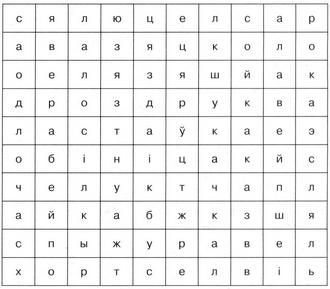 (Сава, зязюля, цецярук, сарока, салавей, сойка, ластаўка, верабей, дрозд, сініца, чапля, шпак, чайка, журавель, бусел.)Сёмы квадрацік. “Літара заблудзілася”-Зараз мы будзем чытаць вам сказы, а вы павінны знайсці ў іх памылкі і выправіць.Заданні для каманды “Сказ”1. Малако дае карова”, —    Напісаў на кошцы Вова. (Дошцы.)2. Закрычаў Рыгорка:    “З неба упала горка!” (Зорка.)3. Назбiралася народу.    Дзiва, поўны вулей лёду. (Мёду.)4.  Ліза мазі папрасіла:     Лізу вуха ўкусіла. (Муха.)Заданні для каманды “Слова”1. Весела звініць збанок,    Клiча: “Дзецi, на ўрок”. (Званок.)2. Не праедзем, дружа:    На дарозе ружа. (Лужа.)3. Кажа Славік Светцы:    “Цесна тыгру ў кветцы”. (Клетцы.)4. Горка плача Лена:    -Ой, баліць палена. (Калена.)Восьмы квадрацік. “Наборшчыкі”(Камандам даецца аднолькавае слова, з літар якога неабходна скласці як мага больш слоў.)СКОРАГАВОРКІДзевяты квадрацік. “Што яшчэ пагрузім на машыну?”-Дзеці, паслухайце, калі ласка, верш.- Што вязеш, аўтамашына? Усё што ёсць на “М”.Вось маліна, мячык, манка І мачанка ў місцы...“Чыстагаворкі са складоў”. Мо-мо-мо – з’елі много экскімо.Ма-ма-ма – у нас часу няма. Мы-мы-мы – дачакаліся зімы.- Зараз вам за дзве мінуты патрэбна прыдумаць як мага больш слоў, якія б пачыналіся на букву М. Словы павінны адказваць на пытанні хто? або што?ІV. Падвядзенне вынікаў, узнагароджанне пераможцаў.V. Рэфлексія “Чароўны мяшэчак”.-Дзеці, у вас на сталах ляжаць карткі , давайце сабяром у гэты чароўны мяшэчак  усё самае цікавае, што было на нашам  мерапрыемстве.-Малайцы, рабяты! Сёння вы пераадолелі ўсе перашкоды, адказалі на ўсе пытанні і выканалі ўсе заданні. Наша мова зноў з намі. І скончыць наш занятак я хочу вось такімі словамі:Каб белы свет не здаўся вузкім,Каб годна жыць паміж людзей,Любіце мову беларуску,Любіце з кожным днём мацней.Яна – жыцця першааснова,Яна стагоддзяў зорны дым.Калі забудзем, згубім мову,Што скажам праўнукам сваім.